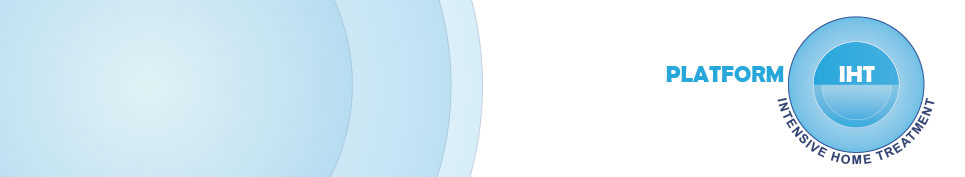 Programma werksymposiumIHT en het netwerk: toepassen en verbeterenDagvoorzitter: Bas van Wel (psychiater), voorzitter landelijk platform IHT en directeur zorg van Dimence Van der Valkhotel Apeldoorn Donderdag 7 december 20178.30-9.00 uur 		Inschrijving / ontvangst 9.00-9.30 uur		Koffie/thee9.30-10.30 uur	Plenaire opening: 
Inleiding door Bas van WelPresentatie ‘Vijf jaar IHT: waar staan we?” door Elnathan Prinsen10.30-11.00 uur	Koffie/theepauze 11.00-12.00 uur	1e ronde workshops + 1 casusbespreking12.00-13.15 uur 	LUNCHPAUZE13.15-14.15 uur 	2e ronde workshops + 1 casusbespreking14.15-15.15 uur	3e ronde workshops + 1 casusbespreking15.15-15.30 uur	koffie/theepauze15.30-16.15 uur 	Plenaire terugkoppeling door Bas van Wel16.15-17.00 uur 	Borrel ter afsluitingToelichting op het programma op bladzijde 2.Toelichting op programmaPlenaire openingBas van Wel (psychiater), voorzitter landelijk platform IHT en directeur zorg van Dimence houdt een inleiding op de dag en introduceert het thema ‘IHT en samenwerken met het netwerk’.Elnathan Prinsen (psychiater en manager zorg Dimence) kijkt terug op vijf jaar IHT in Nederland en geeft een overzicht van de ontwikkeling van IHT tot nu toe.WorkshopsIHT is een nieuwe vorm van herstelgerichte zorg en kent een totaal andere aanpak dan de gangbare specialistische ggz. Deze werkwijze is op en door de werkvloer ontwikkeld en is daarmee nog geen onderdeel van reguliere scholing.Workshop 1: Worstelingen van een (startend) IHT team Workshopleiders: 	Michiel Hilberts (GGZ Drenthe), Jasper Klaver (GGZ Drenthe) en Lianne Boersma (GGZ Noord-Holland-Noord) Het starten van een Intensive Home Treatment (IHT) team doe je met de gehele organisatie. IHT is niet alleen een team in de organisatie, maar een visie die door het hele bedrijf moet worden overgenomen. De worstelingen die je kan hebben wanneer je een IHT team start zijn zeer gevarieerd en afhankelijk van hoe ver je als organisatie bent met het invoeren van deze werkvorm. Om een mooi beeld te geven van de verschillende worstelingen én resultaten in verschillende fasen is deze workshop een coproductie tussen één van de oudste IHT teams en één van de jongste IHT teams van Nederland.  Workshop 2: Generieke module en triagewijzerWorkshopleiders:	Oswald Bloemen (GGZ Centraal) en Jeroen Zoeteman (Spoedeisende Psychiatrie Amsterdam) In deze workshop gaan we in op de Generieke module Acute Psychiatrie en bespreken we wat de betekenis hiervan wordt voor IHT teams. Daarnaast bediscussiëren we met de deelnemers de triagewijzer, de lopende pilots daarmee en de betekenis hiervan voor IHT teams. Na afloop zijn deelnemers geïnformeerd over de ontwikkelingen rond deze twee thema’s en de kansen en uitdagingen die dit meebrengt voor de klinische praktijk.Workshop 3: Ervaringsdeskundigheid in het IHT ‘ja’ of ‘nee’?Workshopleiders:	Jacqueline Gebe (GGZ Noord-Holland-Noord) en Mirjam Leunig (GGZ Noord-Holland-Noord)In deze workshop gaan we met elkaar in debat over de voor- en/of nadelen van het inzetten van ervaringsdeskundigheid binnen het IHT. Wat is de meerwaarde en is er wel een meerwaarde?Workshop 4: De organisatie en implementatie van IHTWorkshopleiders: 	Ingrid Meijerman (Dimence) en Iteke Kramer (GGZ Friesland)Werk je in een startend IHT team, of ben je al een aantal jaren onderweg? Hoe ziet de organisatiestructuur eruit? Tijdens deze workshop zijn er getallen over FTE, de werktijden, het werkgebied en aantal patiënten. Ook spreken we over de do’s en don’ts van de implementatie.Workshop 5: IHT en E-healthWorkshopleiders: 	Han van Zandbergen (GGZ Friesland), Ria de Jong (GGZ Friesland) en Mike Vervoort (Rivierduinen)In een interactieve omgeving laten we zien hoe E-Health binnen de IHT gebruikt kan worden en hoe dit een mooie aanvulling kan zijn op de reguliere behandelcontacten. We laten de werking van de portal zien: welke onderdelen vanuit het kennisplein kun je voor de cliënt klaarzetten en hoe kan het toevoegen van een e-learning module een bijdrage leveren aan de behandeling? We laten zien hoe de digitale (portal) omgeving er voor de cliënt uitziet en waar hij wat kan vinden. En we gaan in op de vraag of E-Health daadwerkelijk een aanvulling is en of er ook valkuilen zijn.Workshop 6: Succesformule voor samenwerking met ketenpartnersWorkshopleiders: 	Robert van den Berg (Dimence), Anneke Bloo (Politie Deventer) en Natasja Smit (Gemeente Deventer)In deze workshop belichten we twee pilots in de gemeente Deventer.In de samenwerking met de gemeente Deventer voeren we de landelijke pilot “mensen in verwarring” uit. In deze pilot kunnen we vanuit het IHT een WMO indicatie afgeven voor ondersteuning op psychosociaal vlak vanuit de WMO.In samenwerking met de politie hebben we de landelijke pilot “Street Triage”. Binnen deze pilot gaat een SPV’er met een politieagent de straat op. Ze reageren dan op meldingen van mensen met verward gedrag. Workshop 7: Ambulante dwang & drang - consequenties Wet verplichte ggz voor IHTWorkshopleider: 	Bram Berkvens (GGZ Breburg) en Elnathan Prinsen (Dimence)Eén van de doelen van IHT is om acute opnames te voorkomen. Maar hoever ga je daarin? Hoeveel drang en misschien zelfs dwang kan, mag en wil je toepassen om een (gedwongen) opname te voorkomen? We zetten kort uiteen wat de Wet verplichte ggz kan gaan betekenen voor het ambulant werken en wat de implicaties zijn voor IHT. We gaan ook in op de vormen van drang en dwang die nu al ambulant gebruikt worden.Daarna discussiëren we aan de hand van stellingen over het onderwerp, zowel binnen de huidige praktijk als in de toekomst als de Wet verplichte ggz van kracht wordt.Workshop 8: Het (vergeten) kind binnen IHTWorkshopleiders: 	Fokkelien Hofstra (GGZ Friesland) en Manuela Edcius (GGZ Noord-Holland-Noord)Gelukkig is er veel meer oog voor "vergeten" kinderen binnen IHT dan vroeger het geval was. De vraag van veel hulpverleners is echter hoe we deze aandacht goed vorm kunnen geven, zowel in beleid als inhoudelijk. In de workshop gaan we op zoek naar antwoorden.Workshop 9: IHT en vaktherapieWorkshopleiders: 	Anne Postma (GGZ Friesland) en Herma Betten (GGZ Friesland)In deze workshop geven we uitleg en ervaren de deelnemers vooral hoe Vaktherapie geïntegreerd binnen de acute deeltijdbehandeling van IHT bij GGZ Friesland gegeven wordt. Hoe kan knippen en plakken, schilderen en kleien de crisis bestrijden?CasuïstiekbesprekingenDeelnemers brengen een casus in waarin ze een dilemma hebben ervaren in het werken volgens de IHT-methodiek. De acteurs spelen samen met de deelnemers de casussen uit en gaan naar aanleiding daarvan met de deelnemers in gesprek over dit dilemma. Plenaire afsluitingOnder leiding van Bas van Wel gaan de deelnemers met elkaar in gesprek over de opbrengst van de dag. Welke nieuwe inzichten heeft het opgeleverd? Wat kan dat betekenen voor de toekomst?